СОВЕТ ДЕПУТАТОВ                  МУНИЦИПАЛЬНОГО ОБРАЗОВАНИЯМЕЛЕГЕЖСКОЕ СЕЛЬСКОЕ ПОСЕЛЕНИЕТИХВИНСКОГО МУНИЦИПАЛЬНОГО РАЙОНАЛЕНИНГРАДСКОЙ ОБЛАСТИ(СОВЕТ ДЕПУТАТОВ МЕЛЕГЕЖСКОГО СЕЛЬСКОГО ПОСЕЛЕНИЯ)Р Е Ш Е Н И ЕОт 18 ноября 2021 года                   № 07-101Об актуализации схемы теплоснабжения Мелегежского сельского поселения утвержденной решением совета депутатов Мелегежского сельского поселения от 24 декабря 2012 года № 07-141 «Об утверждении схемы теплоснабжения Мелегежского сельского поселения»В соответствии с пунктом 3 статьи 23 Федерального закона от 27 июля 2010 года № 190-ФЗ «О теплоснабжении», Уставом Мелегежского сельского поселения, совет депутатов Мелегежского сельского поселенияРЕШИЛ:  1. Утвердить актуализацию схемы теплоснабжения Мелегежского сельского поселения утвержденной решением совета депутатов Мелегежского сельского поселения от 24 декабря 2012 года № 07-141 «Об утверждении схемы теплоснабжения Мелегежского сельского поселения» (приложение).            2. Официально обнародовать настоящее решение и   разместить   на       официальном   сайте    администрации Мелегежского сельского   поселенияhttp://tikhvin.org/gsp/melegezha/Глава муниципального образования  Мелегежское сельское поселениеТихвинского муниципального районаЛенинградской области                                 		                    А.А. Абрамова                                           УТВЕРЖДЕНА                                                     			решением совета депутатов                                                		     Мелегежского сельского поселения                                                  			 от «18» ноября . № 07-101 (приложение)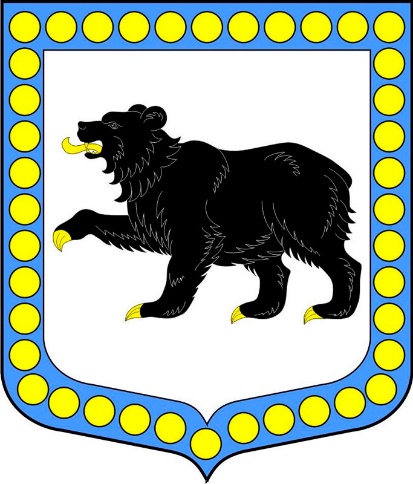 Схема теплоснабженияМуниципального образованияМелегежское сельское поселениеТихвинского муниципального районаЛенинградской области на период до 2032 годаУТВЕРЖДАЕМАЯ ЧАСТЬТихвин, 2021СОДЕРЖАНИЕ1.	ПОКАЗАТЕЛИ ПЕРСПЕКТИВНОГО СПРОСА НА ТЕПЛОВУЮ ЭНЕРГИЮ (МОЩНОСТЬ) И ТЕПЛОНОСИТЕЛЬ В УСТАНОВЛЕННЫХ ГРАНИЦАХ МЕЛЕГЕЖСКОГО СЕЛЬСКОГО ПОСЕЛЕНИЯ	41.1.	Площадь строительных фондов и приросты площади строительных фондов	41.2.	Объемы потребления тепловой энергии (мощности), теплоносителя и приросты потребления тепловой энергии (мощности), теплоносителя	41.3.	Прогноз прироста тепловых нагрузок и теплопотребления объектами, расположенными в производственных зонах	52.	Существующие и перспективные балансы тепловой мощности источников тепловой энергии и тепловой нагрузки потребителей	62.1.	Описание существующих и перспективных зон действия систем теплоснабжения и источников тепловой энергии	62.2.	Описание существующих и перспективных зон действия индивидуальных источников тепловой энергии	82.3.	Перспективные балансы тепловой мощности и тепловой нагрузки в перспективных зонах действия источников тепловой энергии	93.	Существующие и перспективные балансы теплоносителя	114.	Предложения по строительству, реконструкции и техническому перевооружению источников тепловой энергии	124.1.	Предложения по строительству источников тепловой энергии, обеспечивающих существующую и перспективную тепловую нагрузку потребителей	124.2.	Предложения по реконструкции источников тепловой энергии, обеспечивающих перспективную тепловую нагрузку в существующих и расширяемых зонах действия источников тепловой энергии	124.3.	Предложения по техническому перевооружению источников тепловой энергии с целью повышения эффективности работы системы теплоснабжения	124.4.	Предложения по выводу из эксплуатации котельных при передаче тепловых нагрузок на другие источники тепловой энергии	124.5.	Оптимальный температурный график отпуска тепловой энергии	125.	Предположения по строительству и реконструкции тепловых сетей и сооружений на них	135.1.	Предложения по строительству и реконструкции тепловых сетей для обеспечения перспективных приростов тепловой нагрузки в осваиваемых районах	135.2.	Предложения по строительству и реконструкции тепловых сетей для повышения эффективности функционирования системы теплоснабжения	135.3.	Предложения по строительству и реконструкции тепловых сетей и сооружений на них для обеспечения нормативной надежности и безопасности теплоснабжения	135.4.	Реконструкция тепловых сетей, подлежащих замене в связи с исчерпанием эксплуатационного ресурса	136.	Перспективные топливные балансы	157.	Инвестиции в строительство и реконструкцию	178.	Решение об определении единой теплоснабжающей организации (организаций)	189.	Решения по бесхозяйным тепловым сетям	20ПОКАЗАТЕЛИ ПЕРСПЕКТИВНОГО СПРОСА НА ТЕПЛОВУЮ ЭНЕРГИЮ (МОЩНОСТЬ) И ТЕПЛОНОСИТЕЛЬ В УСТАНОВЛЕННЫХ ГРАНИЦАХ МЕЛЕГЕЖСКОГО СЕЛЬСКОГО ПОСЕЛЕНИЯПлощадь строительных фондов и приросты площади строительных фондовВ период 2021 – 2032 гг. на территории Мелегежского сельского поселения прирост площади строительных фондов не предполагается. Строительство жилых многоквартирных домов и муниципальных объектов не планируется.Объемы потребления тепловой энергии (мощности), теплоносителя и приросты потребления тепловой энергии (мощности), теплоносителя Значения договорных нагрузок потребителей тепловой энергии Мелегежского сельского поселения представлены в таблице 1.Значение потребления тепловой энергии за отопительный сезон . и за 2020 год в целом в зоне действия котельной д. Мелегежская Горка представлено в таблице 2.Тепловая нагрузка потребителей в зоне действия котельной д. Мелегежская Горка по состоянию на 31.12.2020 г.Значение потребления тепловой энергии за отопительный сезон . и за 2020 год в целом в зоне действия котельной д. Мелегежская ГоркаВ связи с отсутствием на период до 2032 года перспективных приростов площади строительных фондов прогнозирование приростов объемов потребления тепловой энергии (мощности) и теплоносителя в Мелегежском сельском поселении не производилось.Прогноз прироста тепловых нагрузок и теплопотребления объектами, расположенными в производственных зонах Приростов объемов потребления тепловой энергии (мощности) и теплоносителя объектами, расположенными в производственных зонах, не планируется.Существующие и перспективные балансы тепловой мощности источников тепловой энергии и тепловой нагрузки потребителейОписание существующих и перспективных зон действия систем теплоснабжения и источников тепловой энергииВ Мелегежском сельском поселении система централизованного теплоснабжения предусмотрена на территории, где исторически сложилась многоквартирная жилая застройка – в д. Мелегежская Горка.В настоящее время на территории Мелегежского сельского поселения действует одна теплоснабжающая организация ОАО «УЖКХ Тихвинского района».ОАО «УЖКХ Тихвинского района» действует на основании договора аренды муниципального имущества, заключенного с администрацией муниципального образования 09 января 2014 г.В эксплуатационной ответственности ОАО «УЖКХ Тихвинского района» находятся котельная и тепловые сети Мелегежского сельского поселения.Зона действия котельной д. Мелегежская Горка представлена на рисунке 1.Изменение на расчетный период существующей зоны действия котельной не предусматривается.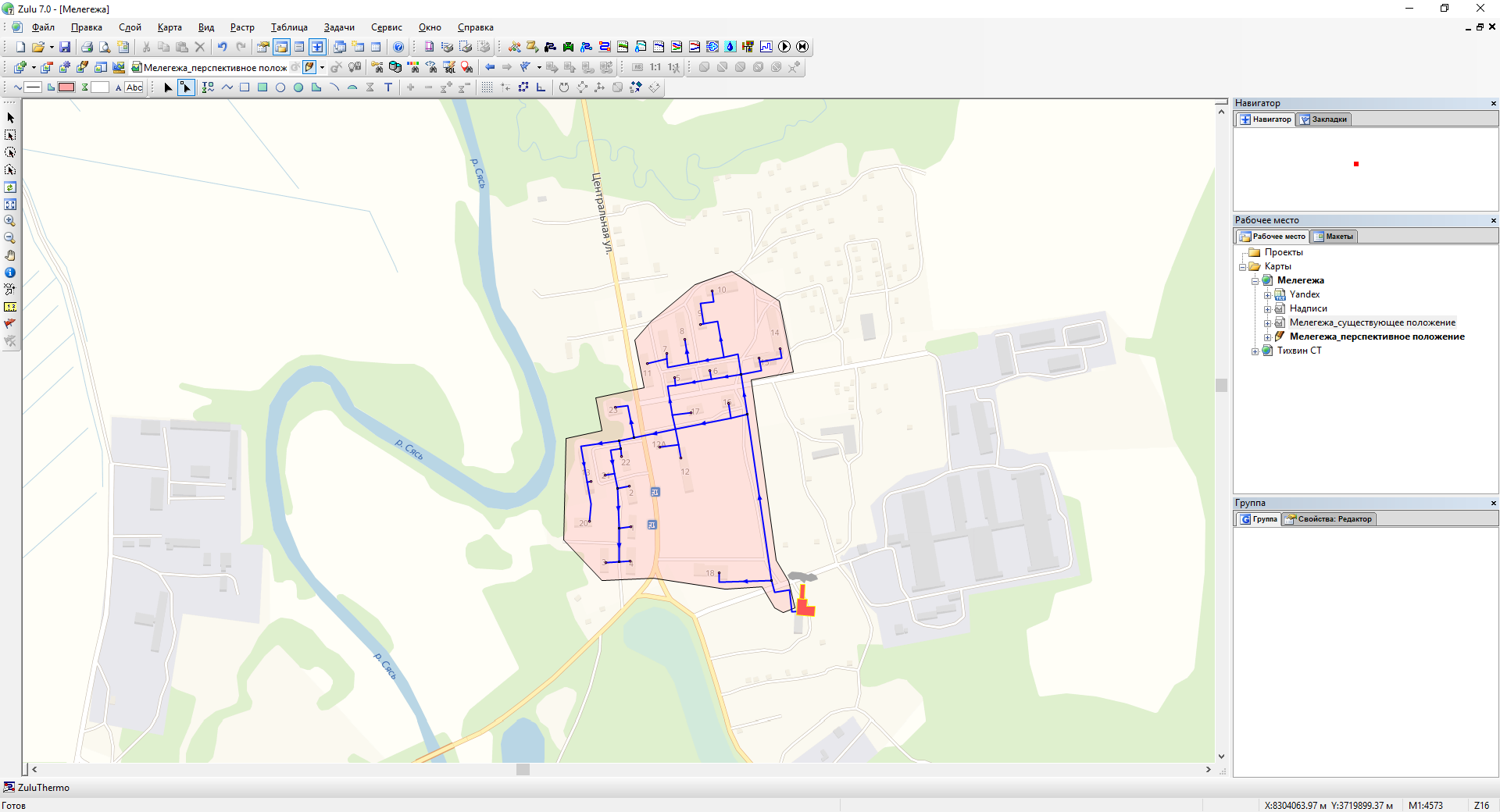 Зона действия котельной д. Мелегежская ГоркаОписание существующих и перспективных зон действия индивидуальных источников тепловой энергииВ зону действия индивидуального теплоснабжения входят территории сельского поселения, где исторически сложилась малоэтажная застройка с низкой плотностью тепловых нагрузок. Теплоснабжение таких потребителей осуществляется либо от индивидуальных котлов, либо используется печное отопление. В садовых товариществах присутствуют либо летние дома (без отопления), либо коттеджная застройка. В коттеджной застройке, в основном, используются индивидуальные котлы.Централизованным теплоснабжением на расчетный период, предусматривается обеспечить существующую многоквартирную и общественно-деловую застройку.Теплоснабжение индивидуальных жилых домов с приусадебными земельными участками и коттеджной застройки, расположенных за пределами системы централизованного теплоснабжения, предполагается осуществлять децентрализовано от индивидуальных источников тепла.Подключение таких потребителей к централизованному теплоснабжению неоправданно в виду значительных капитальных затрат. Плотность индивидуальной и малоэтажной застройки мала, что приводит к необходимости строительства тепловых сетей малых диаметров, но большой протяженности.Перспективные балансы тепловой мощности и тепловой нагрузки в перспективных зонах действия источников тепловой энергииСуществующие значения установленной и располагаемой тепловой мощности, а также объем потребления тепловой мощности на собственные и хозяйственные нужды и параметры тепловой мощности нетто котельной д. Мелегежская Горка представлены в таблице 3.Параметры установленной и располагаемой тепловой мощности котельной д. Мелегежская ГоркаГодовые потери тепловой энергии в тепловых сетях котельной д. Мелегежская Горка за 2016-2018 гг. представлены в таблице 4.Годовые потери тепловой энергии в тепловых сетях за 2018-2020 гг.В таблице 5 представлены балансы тепловой мощности котельной и нагрузки потребителей д. Мелегежская Горка на период до 2032 г.Как видно из таблицы 5 дефицита мощности не наблюдается в течение всего рассматриваемого периода да 2032 г.Балансы тепловой мощности котельной и нагрузки потребителей д. Мелегежская ГоркаСуществующие и перспективные балансы теплоносителяВ состав котельной д. Мелегежская Горка входит установка ХВП ООО «Водораздел», а также два бака-аккумулятора ГВС объемом 20 м3.Среднесуточное значение подпитки тепловой сети котельной д. Мелегежская Горка в 2020 году составило 0,57 т/ч.Годовой объем потребления воды за 2020 год котельной д. Мелегежская Горка составил:общий: 9,62 тыс. м3;для нужд ГВС: 8,91 тыс. м3.В связи с отсутствием в Мелегежском сельском поселении в рассматриваемом периоде строительства жилых многоквартирных домов и соответственно приростов потребления тепловой энергии изменение потребления теплоносителя для обеспечения теплоснабжения потребителей не планируется.В таблице 6 представлен перспективный баланс производительности водоподготовительной установки котельной д. Мелегежская Горка.Перспективный баланс производительности водоподготовительной установки котельной д. Мелегежская ГоркаПредложения по строительству, реконструкции и техническому перевооружению источников тепловой энергииПредложения по строительству источников тепловой энергии, обеспечивающих существующую и перспективную тепловую нагрузку потребителейВ связи с отсутствием в Мелегежском сельском поселении в рассматриваемом периоде приростов потребления тепловой энергии строительство источников тепловой энергии для обеспечения перспективных тепловых нагрузок не планируется.Предложения по реконструкции источников тепловой энергии, обеспечивающих перспективную тепловую нагрузку в существующих и расширяемых зонах действия источников тепловой энергииВ связи с отсутствием в Мелегежском сельском поселении в рассматриваемом периоде приростов потребления тепловой энергии реконструкция источников тепловой энергии для обеспечения перспективных тепловых нагрузок не планируется.Предложения по техническому перевооружению источников тепловой энергии с целью повышения эффективности работы системы теплоснабженияКотельная д. Мелегежская Горка была реконструирована в 2012 г., в том числе было заменено основное и вспомогательное оборудование котельной. Соответственно реконструкция котельной с целью повышения эффективности работы системы теплоснабжения не планируется.Предложения по выводу из эксплуатации котельных при передаче тепловых нагрузок на другие источники тепловой энергииВывод из эксплуатации котельной д. Мелегежская Горка, а также включение в зону действия котельной д. Мелегежская Горка зон действия других существующих источников тепловой энергии не планируется.Оптимальный температурный график отпуска тепловой энергииИзменение температурных графиков отпуска тепловой энергии по сравнению с существующим положением не предусматривается. Температурный график отпуска теплоносителя котельной д. Мелегежская Горка – 95/70 0С, является оптимальным для котельных малой мощности при центральном качественном регулировании. Предположения по строительству и реконструкции тепловых сетей и сооружений на нихПредложения по строительству и реконструкции тепловых сетей для обеспечения перспективных приростов тепловой нагрузки в осваиваемых районахВ связи с отсутствием в Мелегежском сельском поселении в рассматриваемом периоде приростов потребления тепловой энергии строительство и реконструкция тепловых сетей для обеспечения перспективной тепловой нагрузки не планируется.Предложения по строительству и реконструкции тепловых сетей для повышения эффективности функционирования системы теплоснабженияСтроительство или реконструкция тепловых сетей для повышения эффективности функционирования системы теплоснабжения не требуется.Предложения по строительству и реконструкции тепловых сетей и сооружений на них для обеспечения нормативной надежности и безопасности теплоснабженияСтроительство и реконструкция тепловых сетей для обеспечения нормативной надежности теплоснабжения не требуется.Реконструкция тепловых сетей, подлежащих замене в связи с исчерпанием эксплуатационного ресурсаВ соответствии с Постановлением Администрации муниципального образования Мелегежское сельское поселение Тихвинского муниципального района Ленинградской области №07-01-а от 11.01.2021 г. в 2021-2022 гг. планируется заключение концессионного соглашения в отношении объектов системы теплоснабжения Мелегежского сельского поселения, находящихся в муниципальной собственности, в том числе котельной д. Мелегежская Горка и тепловых сетей д. Мелегежская Горка общей протяженностью 7503,8 м.В рамках данного концессионного соглашения должны быть предусмотрены следующие мероприятия по реконструкции участков тепловых сетей:Мероприятия по реконструкции участков тепловых сетей д. Мелегежская Горка в рамках планируемого концессионного соглашенияРеализация данных мероприятий предусматривается в 2022 -2023 годах.Перспективные топливные балансыОсновным видом топлива котельной д. Мелегежская Горка является природный газ.Данные об объеме затраченного топлива котельной за 2020 год в натуральном и условном выражении, а также удельные расходы топлива на выработку тепловой энергии представлены в таблице 8.Данные об объеме затраченного топлива котельной д. Мелегежская Горка за 2020 годВ связи с отсутствием в Мелегежском сельском поселении в рассматриваемом периоде строительства жилых многоквартирных домов и соответственно приростов потребления тепловой энергии, а также в связи с отсутствием мероприятий на котельной д. Мелегежская Горка по повышению эффективности либо по переводу на другой вид топлива изменение потребления топлива действующей котельной для обеспечения теплоснабжения потребителей не планируется.Расчет перспективного топливного баланса котельной д. Мелегежская Горка представлен в таблице 10.Нормативные запасы топлива для котельных формируются в соответствии с Приказом Министерства энергетики Российской Федерации от 10 августа 2012 года № 377.Результаты расчета запасов аварийного топлива котельной д. Мелегежская Горка в натуральном выражении на 2021 и 2032 год приведены в таблице 9.Результаты расчетов запасов топлива котельной д. Мелегежская ГоркаПерспективный топливный баланс котельной д. Мелегежская ГоркаИнвестиции в строительство и реконструкциюКапитальные вложения в мероприятия по реконструкции тепловых сетей, предусмотренные схемой теплоснабжения, определены в сметных ценах на 2020 год.Суммарные расходы на реализацию мероприятий составляют 8 415,00 тыс. руб. (с НДС, в ценах на 2020 г.).Капитальные вложения в прогнозных ценах в свою очередь представляют собой капитальные вложения, проиндексированные с помощью соответствующих коэффициентов ежегодной инфляции инвестиций по годам освоения.Индексы-дефляторы для приведения капитальных вложений и капитальных ремонтов, предусмотренных схемой теплоснабжения к ценам соответствующих лет (в прогнозные цены) определены на основе следующих документов:Прогноз социально-экономического развития Российской Федерации на 2020 год и на плановый период 2022-2024 годов;Прогноз долгосрочного социально-экономического развития Российской Федерации на период до 2030 года.В прогнозных ценах суммарные расходы на реализацию мероприятий, предусмотренных схемой теплоснабжения, составляют 8 415,00 тыс. руб. (с НДС).Реализация включенных в схему теплоснабжения мероприятий по развитию системы теплоснабжения в рамках планируемого концессионного соглашения осуществляется путем разработки и реализации инвестиционной программы организации (ИП).В качестве источников финансирования капитальных вложений по реконструкции тепловых сетей приняты собственные средства организации.Решение об определении единой теплоснабжающей организации (организаций)Критерии определения единой теплоснабжающей организации установлены в нормативных правовых актах Правительства Российской Федерации:Федеральном законе от 27.07.2010 г. №190-ФЗ «О теплоснабжении»;Постановлении Правительства Российской Федерации от 08.08.2012 г. №808 «Об организации теплоснабжения в Российской Федерации и о внесении изменений в некоторые акты Правительства Российской Федерации»;Постановлении Правительства Российской Федерации от 22.02.2012 г. №154 «Требования к порядку разработки и утверждению схем теплоснабжения».В соответствии со ст. 2 п. 28 Федерального закона от № 190 «О теплоснабжении»:«Единая теплоснабжающая организация в системе теплоснабжения (далее - единая теплоснабжающая организация) - теплоснабжающая организация, которая определяется в схеме теплоснабжения федеральным органом исполнительной власти, уполномоченным Правительством Российской Федерации на реализацию государственной политики в сфере теплоснабжения (далее - федеральный орган исполнительной власти, уполномоченный на реализацию государственной поли-тики в сфере теплоснабжения), или органом местного самоуправления на основании критериев и в порядке, которые установлены правилами организации тепло-снабжения, утвержденными Правительством Российской Федерации».Поскольку численность населения Мелегежского сельского поселения Тихвинского района Ленинградской области менее 500 тыс. чел., определение единой теплоснабжающей организации входит в полномочия органов местного самоуправления на основании требований ст. 6 п. 6 Федерального закона от 27.07.2010 г № 190-ФЗ «О теплоснабжении».Предложения по установлению единой теплоснабжающей организации формируются на основании критериев определения единой теплоснабжающей организации, установленных в правилах организации теплоснабжения, утвержденных Правительством Российской Федерации. Критерии и требования к единой теплоснабжающей организации разработаны в соответствии с требованиями Постановления Правительства Российской Федерации от 08.08.2012 г. №808 «Об организации теплоснабжения в Российской Федерации и о внесении изменений в некоторые акты Правительства Российской Федерации», принятым на основании ст. 4 п. 1 Федерального закона от 27.07.2010 г. №190-ФЗ «О теплоснабжении».Критерии определения единой теплоснабжающей организации установлены в соответствии с требованиями ст. II п. 7 Постановлении Правительства Российской Федерации от 08.08.2012 г. №808 «Об организации теплоснабжения в Российской Федерации и о внесении изменений в некоторые акты Правительства Российской Федерации»:владение на праве собственности или ином законном основании источниками тепловой энергии с наибольшей рабочей тепловой мощностью и (или) тепловыми сетями с наибольшей емкостью в границах зоны деятельности единой теплоснабжающей организации;размер собственного капитала;способность в лучшей мере обеспечить надежность теплоснабжения в соответствующей системе теплоснабжения.Единая теплоснабжающая организация при осуществлении своей деятельности обязана:заключать и надлежаще исполнять договоры теплоснабжения со всеми обратившимися к ней потребителями тепловой энергии в своей зоне деятельности;осуществлять мониторинг реализации схемы теплоснабжения и подавать в орган, утвердивший схему теплоснабжения, отчеты о реализации, включая предложения по актуализации схемы теплоснабжения;надлежащим образом исполнять обязательства перед иными теплоснабжающими и теплосетевыми организациями в зоне своей деятельности;осуществлять контроль режимов потребления тепловой энергии в зоне своей деятельности.В соответствии с Постановлением администрации муниципального образования Мелегежское сельское поселение Тихвинского муниципального района Ленинградской области №07-62-а от 30.04.2014 г. на территории муниципального образования Мелегежское сельское поселение единой теплоснабжающей организацией является ОАО «УЖКХ Тихвинского района».Для единой теплоснабжающей организации установлена зона деятельности в пределах своей системы теплоснабжения на территории муниципального образования Мелегежское сельское поселение Тихвинского муниципального района Ленинградской области.Решения по бесхозяйным тепловым сетямНа момент разработки настоящей схемы теплоснабжения в границах муниципального образования Мелегежского сельского поселения не выявлено участков бесхозяйных тепловых сетей.АдресАбонентНагрузка, Гкал/чНагрузка, Гкал/чНагрузка, Гкал/чАдресАбонентОтоплениеГВСсрОбщаяДом 1жилой дом0,06820,008980,0772Дом 2жилой дом0,06790,008980,0769Дом 3жилой дом0,06750,008980,0764Дом 4жилой дом0,07630,008980,0853Дом 5жилой дом0,07600,008980,0849Дом 6жилой дом0,07720,008980,0862Дом 7жилой дом0,09080,008980,0998Дом 8жилой дом0,08920,008980,0981Дом 9жилой дом0,08960,008980,0985Дом 10жилой дом0,08980,008980,0988Дом 11жилой дом0,09320,008980,1022Дом 12жилой дом0,16540,008980,1744Дом 13жилой дом0,16060,008980,1696Дом 14жилой дом0,16090,008980,1699Дом 15жилой дом0,09320,008980,1021Дом 23МУ «Андреевский центр культуры и досуга»0,0467-0,0467Дом 16Администрация Мелегежского сельского поселения0,0136-0,0136Дом 16ФГУП «Почта России»0,0077-0,0077Дом 17Администрация ЗАО «СП Андреевское»0,0452-0,0452Дом 22Полевой стан ЗАО «СП Андреевское»0,0166-0,0166Дом 22ИП Фалев А. А.0,0022-0,0022Дом 18МОУ «Андреевская ООШ» школа0,1094-0,1094Дом 20МОУ «Андреевская ООШ» д/сад0,0824-0,0824Дом 12ААндреевский ФАП0,02100,000860,0219Дом 21ООО «Район» магазин0,0061-0,0061ИТОГО:ИТОГО:1,81660,13551,9521КотельнаяПотребление тепловой энергии, тыс. ГкалПотребление тепловой энергии, тыс. ГкалКотельнаяОтопительный сезонГодд. Мелегежская Горка4,2924,897№п/пНаименование параметраЗначение1Установленная мощность, Гкал/ч3,872Располагаемая мощность, Гкал/ч3,873Собственные нужды котельной, Гкал/ч0,124Тепловая мощность нетто, Гкал/ч3,75№ п/пИсточник теплоснабженияГодовые тепловые потери, ГкалГодовые тепловые потери, %Годовые тепловые потери, ГкалГодовые тепловые потери, %Годовые тепловые потери, ГкалГодовые тепловые потери, %№ п/пИсточник теплоснабжения2018 г.2018 г.2019 г.2019 г.2020 г.2020 г.1котельная д. Мелегежская Горка1 455,222,9%1 044,917,8%1 125,318,7%№п/пНаименование параметраЕдиницы измеренияГодГодГодГодГодГодГодГодГодГодГодГодГодГод№п/пНаименование параметраЕдиницы измерения201920202021202220232024202520262027202820292030203120321Установленная мощность оборудованияГкал/ч3,873,873,873,873,873,873,873,873,873,873,873,873,873,872Средневзвешенный срок службы котлоагрегатовЛет78910111213141516171819203Располагаемая мощность оборудованияГкал/ч3,873,873,873,873,873,873,873,873,873,873,873,873,873,874Потери располагаемой тепловой мощностиГкал/ч000000000000125Собственные нуждыГкал/ч0,120,120,120,120,120,120,120,120,120,120,120,120,120,126Тепловая мощность "нетто"Гкал/ч3,753,753,753,753,753,753,753,753,753,753,753,753,753,757Потери мощности в тепловой сетиГкал/ч0,260,260,260,260,260,260,260,260,260,260,260,260,260,268Хозяйственные нуждыГкал/ч000000000000009Присоединенная тепловая нагрузка, в т.ч.:Гкал/ч1,9521,9521,9521,9521,9521,9521,9521,9521,9521,9521,9521,9521,9521,95210отоплениеГкал/ч1,8171,8171,8171,8171,8171,8171,8171,8171,8171,8171,8171,8171,8171,81711вентиляцияГкал/ч0000000000000012горячее водоснабжение (средняя за сутки)Гкал/ч0,1350,1350,1350,1350,1350,1350,1350,1350,1350,1350,1350,1350,1350,13513Резерв(+)/дефицит(-) тепловой мощностиГкал/ч1,541,541,541,541,541,541,541,541,541,541,541,541,541,5414Доля резерва%41,0%41,0%41,0%41,0%41,0%41,0%41,0%41,0%41,0%41,0%41,0%41,0%41,0%41,0%Наименование показателяЕд. изм.Величина показателяВеличина показателяВеличина показателяВеличина показателяНаименование показателяЕд. изм.2020202320282032Производительность ВПУтонн/ч8888Средневзвешенный срок службылет6111620Располагаемая производительность ВПУтонн/ч8888Потери располагаемой производительности%0000Собственные нуждытонн/ч0000Количество баков-аккумуляторов теплоносителя (ГВС)Ед.2222Емкость баков аккумуляторов (ГВС)тыс. м30,020,020,020,02Всего подпитка тепловой сети (расчетное значение), в т.ч.:тонн/ч3,673,673,673,67   нормативные утечки теплоносителя (расчетное значение)тонн/ч3,673,673,673,67   сверхнормативные утечки теплоносителятонн/ч0000   отпуск теплоносителя из тепловых сетей на цели горячего водоснабжения (для открытых систем теплоснабжения)тонн/ч0000Максимум подпитки тепловой сети в эксплуатационном режиметонн/ч----Максимальная подпитка тепловой сети в период повреждения участкатонн/ч----Резерв (+)/дефицит (-) ВПУтонн/ч4,334,334,334,33Доля резерва%54%54%54%54%Наименование мероприятияДлина участка, мОриентировочная стоимость работ по реконструкции с ПИР, тыс. руб. с НДСРеконструкция участка т/сети от УТ-2 до центральной дороги (изменение вида прокладки, уточнение диаметров проектом)5606 744,90Реконструкция участка т/сети от УТ-9 до ДК (изменение вида прокладки, уточнение диаметра проектом)1301670,10ИТОГО:6908 415,0Наименование показателяЕд. изм.Величина параметраЗатрачено условного топливат у.т.982,8Затрачено натурального топливатыс. м3866,3Удельный расход условного топлива на выработкукг у.т./ Гкал158,3№ п/пИсточник теплоснабжения2020 г.2020 г.2032 г.2032 г.№ п/пИсточник теплоснабженияВид топливаННЗТ,тыс. тВид топливаННЗТ,тыс. т1котельная д. Мелегежская ГоркаДизельное топливо0,015Дизельное топливо0,015Наименование показателяЕдиницы измеренияГодГодГодГодГодГодГодГодГодГодГодГодГодНаименование показателяЕдиницы измерения2020202120222023202420252026202720282029203020312032Затрачено условного топлива, в т. ч.:т у.т.931,4931,4931,4931,4931,4931,4931,4931,4931,4931,4931,4931,4931,4Газт у.т.931,4931,4931,4931,4931,4931,4931,4931,4931,4931,4931,4931,4931,4Затрачено топлива, в т. ч.:Газтыс м3825,2825,2825,2825,2825,2825,2825,2825,2825,2825,2825,2825,2825,2Удельный расход условного топлива на выработку, в т. ч.:кг у.т./ Гкал156,6156,6156,6156,6156,6156,6156,6156,6156,6156,6156,6156,6156,6Газкг у.т./ Гкал156,6156,6156,6156,6156,6156,6156,6156,6156,6156,6156,6156,6156,6